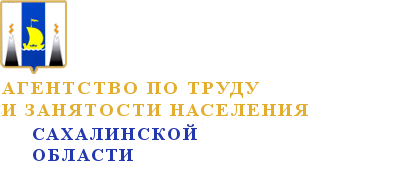 ОРГАНИЗАЦИЯ И ДОКУМЕНТАЛЬНОЕ ОФОРМЛЕНИЕ РАБОТЫ ПО ОХРАНЕ ТРУДАВ ОРГАНИЗАЦИЯХ2022ОРГАНИЗАЦИЯ И ДОКУМЕНТАЛЬНОЕ ОФОРМЛЕНИЕРАБОТЫ ПО ОХРАНЕ ТРУДА В ОРГАНИЗАЦИЯХ№ п/пНаименование мероприятия в соответствии со статьей 214 ТК РФДокументальное оформлениеСоздание службы охраны труда или введение должности специалиста по охране труда. Статья 223 ТК РФ, Рекомендации по структуре службы охраны труда в организации и по численности работников службы охраны труда (приказ Минтруда России от 31.01.2022 № 37), Профессиональный стандарт «Специалист в области охраны труда» (приказ Минтруда России от 22.04.2021 № 274н)– локальный акт (раздел локального акта), регламентирующий должностные обязанности специалиста по охране труда с закреплением за ним определенных функций и направлений работы по охране труда у работодателя в соответствии с должностной инструкциейОборудование кабинета либо уголка охраны труда.Рекомендации по структуре службы охраны труда в организации и по численности работников службы охраны труда (приказ Минтруда России от 31.01.2022 № 37), Рекомендации по размещению работодателем информационных материалов в целях информирования работников об их трудовых правах, включая право на безопасные условия и охрану труда» (приказ Минтруда России от 17.12.2021 № 894)Для осуществления выполнения некоторых функций (проведение обучения, инструктажа, семинаров, лекций, выставок) рекомендуется:– организовать кабинет по охране труда и (или) уголок по охране труда, оснащенных необходимым оборудованием и комплектами нормативно-правовых и справочных документов по охране труда;– составить план работы кабинета охраны труда (уголка охраны труда), включающего разработку конкретных мероприятий на определенный срок, с указанием лиц, ответственных за их проведение.Создание и функционирование системы управления охраной труда.Статья 217 ТК РФ, Примерное положение о системе управления охраной труда (приказ Минтруда России от 29.10.2021 № 776н, Формы (способы) информирования работников об их трудовых правах, включая право на безопасные условия и охрану труда, и примерный перечень информационных материалов в целях информирования работников об их трудовых правах, включая право на безопасные условия и охрану труда (приказ Минтруда России от 29.10.2021 № 773н)– локальный акт, устанавливающий структуру, порядок функционирования СУОТ, перечень основных процессов СУОТ в целях обеспечения ее функционирования с учетом специфики своей деятельности;– локальный акт (раздел локального акта), утверждающий политику (стратегию) в области охраны труда работодателя с учетом мнения выборного органа первичной профсоюзной организации или иного уполномоченного работниками органа;– локальный акт (раздел локального акта), определяющий и закрепляющий функциональные обязанности, ответственность и полномочия работников в области охраны труда;– локальный акт (раздел локального акта), устанавливающий порядок информирования работников о существующих профессиональных рисках и их уровнях, а также информирования в рамках СУОТ (о политике и целях в области охраны труда, о системе стимулирования за соблюдение государственных нормативных требований охраны труда и об ответственности за их нарушение, о результатах расследования несчастных случаев на производстве и микротравм (микроповреждений), об опасностях и рисках на своих рабочих местах, а также разработанных в их отношении мерах управления)Систематическое выявление опасностей и профессиональных рисков, их регулярный анализ и оценка, а также информирование о существующих профессиональных рисках и их уровнях. Статья 218 ТК РФ, Рекомендации по выбору методов оценки уровней профессиональных рисков и по снижению уровней таких рисков (приказ Минтруда России от 28.12.2021 № 926, Рекомендации по классификации, обнаружению, распознаванию и описанию опасностей (приказ Минтруда России от 31.01.2022 № 36), Положение об особенностях расследования несчастных случаев на производстве в отдельных отраслях и организациях, формы документов, соответствующие классификаторы, необходимые для расследования несчастных случаев на производстве (приказ Минтруда России от 20.04.2022 № 223н)– перечень идентифицированных (выявленных) опасностей;– перечень (реестр) рисков, ранжированный в зависимости от оцененного уровня каждого риска (после описания опасностей и оценки уровней профессиональных рисков работники должны быть ознакомлены с их результатами);– выбор метода оценки уровней профессиональных рисков (осуществляется работодателем самостоятельно);– план мероприятий по управлению профессиональными рисками, утвержденный работодателем;– локальный акт, в котором отражены данные о проведенной оценке профессиональных рисков на рабочих местах и (или) на объекте, в том числе о дате проведения, сведения об ознакомлении работников с результатами оценки профессиональных рисков;Реализация мероприятий по улучшению условий и охраны труда и снижению уровней профессиональных рисков.Статья 225 ТК РФ, Примерный перечень ежегодно реализуемых работодателем мероприятий по улучшению условий и охраны труда, ликвидации или снижению уровней профессиональных рисков либо недопущению повышения их уровней (приказ Минтруда России от 29.10.2021 № 771н), Примерное положение о системе управления охраной труда (приказ Минтруда России от 29.10.2021 № 776н)– перечень (план) мероприятий по улучшению условий и охраны труда и снижению уровней профессиональных рисков (ежегодно);– план мероприятий по охране труда содержит следующие сведения:а) наименование мероприятий;б) ожидаемый результат по каждому мероприятию;в) сроки реализации по каждому мероприятию;г) ответственные лица за реализацию мероприятий;д) выделяемые ресурсы и источники финансирования мероприятий.Комитет (комиссия) по охране труда (по инициативе работодателя и (или) по инициативе работников либо их уполномоченного представительного органа).Статья 224 ТК РФ, Примерное положение о комитете (комиссии) по охране труда (приказ Минтруда России от 22.09.2021 № 650н)– локальный акт об утверждении положения о комитете с учетом мнения выборного органа первичной профсоюзной организации (иного уполномоченного работниками представительного органа);– локальный акт об утверждении состава комитета. – локальный акт об обеспечении деятельности комитета, его членов (освобождение от основной работы на время исполнения обязанностей, прохождения обучения по охране труда) либо устанавливается коллективным договором.– регламент и план работы, утвержденные председателем комитета (комиссии).Медицинские осмотры, психиатрическое освидетельствование работников.Статья 220 ТК РФ, Порядок проведения обязательных предварительных и периодических медицинских осмотров работников, предусмотренных частью четвертой статьи 213 ТК РФ, Перечень медицинских противопоказаний к осуществлению работ с вредными и (или) опасными производственными факторами, а также работам, при выполнении которых проводятся обязательные предварительные и периодические медицинские осмотры (приказ Минздрава России от 28.01.2021 № 29н), Порядок прохождения обязательного психиатрического освидетельствования работниками, осуществляющими отдельные виды деятельности, его периодичность, а также виды деятельности, при осуществлении которых проводится психиатрическое освидетельствование (приказ Минздрава России от 20.05.2022 № 342н)– список лиц, поступающих на работу, подлежащих предварительным осмотрам (утвержденный работодателем);– список работников и поименный список лиц (утвержденные работодателем), подлежащих периодическим медицинским осмотрам;– документ по учету выданных направлений (под роспись) работникам (на медицинский осмотр, психиатрическое освидетельствование);– заключительный акт по результатам периодического медосмотра.Для работников, занятых на работах во вредных (опасных) условиях труда, при стаже работы 5 лет – первый периодический осмотр проводится в центре профпатологии (последующие – один раз в пять лет).Обеспечение права работников на санитарно-бытовое обслуживание.Статья 216.3 ТК РФ, СП 44.13330.2011 (актуализированная редакция СНиП 2.09.04-87 «Административные и бытовые здания»), СП 2.2.3670-20. Санитарно-эпидемиологические требования к условиям труда (постановление Главного государственного санитарного врача РФ от 02.12.2020 № 40).Аптечки для оказания первой помощи.Требования к комплектации медицинскими изделиями аптечки для оказания первой помощи пострадавшим в дорожно-транспортных происшествиях (автомобильной) (приказ Минздрава России от 08.10.2020 № 1080н), Требования к комплектации медицинскими изделиями аптечки для оказания первой помощи работникам (приказ Минздрава России от 15.12.2020 № 1331н)– перечень (план) мероприятий по улучшению условий и охраны труда и снижению уровней профессиональных рисков (ежегодно);– локальный акт об организации постов для оказания первой помощи, укомплектованных аптечками для оказания первой помощи, в том числе о назначении ответственных лиц за организацию хранения, пополнения и закупку резерва изделий медицинского назначения.Обучение по охране труда и проверка знаний требований охраны труда.Статья 219 ТК РФ, Правила обучения по охране труда и проверки знания требований охраны труда (постановление Правительства РФ от 24.12.2021 № 2464) – локальный акт, определяющий формы и методы проведения инструктажей по охране труда и проверки знания требований охраны труда;– программа вводного инструктажа по охране труда, утвержденная работодателем;– локальный акт, устанавливающий порядок регистрации инструктажа по охране труда и форму его документирования, утвержденный работодателем;– перечень профессий и должностей работников, освобожденных от прохождения первичного инструктажа по охране труда, утвержденный работодателем;– перечень профессий и должностей работников, которым необходимо пройти стажировку на рабочем месте, утвержденный работодателем;– программа стажировки на рабочем месте (иной локальный акт), утвержденная работодателем;– локальный акт о назначении ответственного(ых) за организацию и проведение стажировки на рабочем месте, прошедших обучение по охране труда;– локальные акты, устанавливающие требования к порядку проведения стажировки на рабочем месте, её регистрации, к работникам, ответственным за организацию и проведение стажировки, а также к продолжительности и месту её проведения;– перечень средств индивидуальной защиты, применение которых требует от работников практических навыков в зависимости от степени риска причинения вреда работнику, утвержденный работодателем;– программы обучения, содержащие информацию о темах обучения, практических занятиях, формах обучения, формах проведения проверки знания требований охраны труда, а также о количестве часов, отведенных на изучение каждой темы, выполнение практических занятий и на проверку знания требований охраны труда, утвержденные работодателем;– перечень работ повышенной опасности с учетом специфики деятельности, утвержденный работодателем;– перечень профессий и должностей работников, ответственных за организацию работ повышенной опасности, подлежащих обучению требованиям охраны труда, утвержденный работодателем;– локальный акт о создании комиссий по проверке знания требований охраны труда работников (специализированных, единой), утвержденный работодателем; – локальный акт, определяющий форму и порядок учета работников, подлежащих обучению по охране труда, утвержденный работодателем.Разработка и утверждение инструкций по охране труда для работников по профессиям, должностям и видам работ.Статья 219 ТК РФ, Основные требования к порядку разработки и содержанию правил и инструкций по охране труда, разрабатываемых работодателем (приказ Минтруда России от 29.10.2021 № 772н), Формы (способы) информирования работников об их трудовых правах, включая право на безопасные условия и охрану труда, и примерный перечень информационных материалов в целях информирования работников об их трудовых правах, включая право на безопасные условия и охрану труда (приказ Минтруда России от 29.10.2021 № 773н), Рекомендации по размещению работодателем информационных материалов в целях информирования работников об их трудовых правах, включая право на безопасные условия и охрану труда (приказ Минтруда России от 17.12.2021 № 894– перечень инструкций по охране труда в соответствии со спецификой деятельности, утвержденный работодателем;– инструкции по охране труда для работника (исходя из его должности или профессии, направления трудовой деятельности или вида выполняемой работы), утвержденные работодателем;– локальный акт, определяющий форму и порядок учета инструкций по охране труда, утвержденный работодателем:• ознакомление работника с требованиями инструкций по охране труда осуществляется под роспись работника, в том числе с выдачей их на руки работнику для изучения при проведении инструктажа по охране труда на рабочем месте;• инструкции по охране труда для работников размещают непосредственно на рабочих местах или участках, в специально отведенных и оборудованных для информирования работников местах – кабинетах или уголках по охране труда, либо хранят в ином доступном для работников месте, определенном руководителем структурного подразделения, а также в электронном виде.Специальная оценка условий труда (СОУТ).Федеральный закон от 28.12.2013 № 426-ФЗ «О специальной оценке условий труда», Методика проведения специальной оценки условий труда, Классификатор вредных и (или) опасных производственных факторов, форма отчета о проведении специальной оценки условий труда и инструкция по ее заполнению (приказ Минтруда России от 24.01.2014 № 33н), Форма и Порядок подачи декларации соответствия условий труда государственным нормативным требованиям охраны труда, Порядок формирования и ведения реестра деклараций соответствия условий труда государственным нормативным требованиям охраны труда (приказ Минтруда России от 17.06.2021 № 406н)– гражданско-правовой договор с организацией, проводящей СОУТ;– приказ о создании комиссии по проведению СОУТ (из нечётного числа членов) и утверждению графика проведения СОУТ;– перечень рабочих мест, утвержденный комиссией, на которых будет проводиться СОУТ (с указанием аналогичных рабочих мест);– протоколы заседания комиссии по проведению СОУТ;– декларация соответствия условий труда государственным нормативным требованиям по охране труда по рабочим местам, на которых не идентифицированы вредные и (или) опасные факторы и (или) на которых условия труда признаны оптимальными или допустимыми (за исключением рабочих мест, указанных в ч.6 ст.10 426-ФЗ);– отчет о проведении СОУТ, утвержденный председателем комиссии (составляет организация, проводящая СОУТ);– указание в трудовых договорах (дополнительных соглашениях) работников условий труда на рабочем месте.Предоставление гарантий и компенсаций по итогам СОУТ.   Статьи 57, 92, 117, 147, 216 ТК РФ– приказ об итогах проведения СОУТ с указанием гарантий и компенсаций за вредные условия труда (оплата труда в повышенном размере, ежегодный дополнительный оплачиваемый отпуск, сокращенная продолжительность рабочего времени) на конкретных рабочих местах; – указание в трудовых договорах (дополнительных соглашениях) работников гарантий и компенсаций за работу с вредными и (или) опасными условиями труда с указанием характеристик условий труда на рабочем месте.Подготовка статистической отчетности об условиях и охране труда. Приказы Росстата: от 01.07.2022 № 485 (№ 7-травматизм «Сведения о травматизме на производстве и профессиональных заболеваниях»);от 30.07.2021 № 457 (№ 1-Т (условия труда) «Сведения о состоянии условий труда и компенсациях за работу с вредными и (или) опасными условиями труда»)Отчеты по формам: № 1-Т (условия труда) и № 7-Т (травматизм).Обеспечение работников молоком (другими равноценными пищевыми продуктами) либо осуществление компенсационной выплатыСтатья 222 ТК РФ, Перечень вредных производственных факторов на рабочих местах с вредными условиями труда, установленными по результатам специальной оценки условий труда, при наличии которых занятым на таких рабочих местах работникам выдаются бесплатно по установленным нормам молоко или другие равноценные пищевые продукты, нормы и условия бесплатной выдачи молока или других равноценных пищевых продуктов, порядок осуществления компенсационной выплаты, в размере, эквивалентном стоимости молока или других равноценных пищевых продуктов (приказ Минтруда России от 12.05.2022 № 291н)– производится не позднее даты, следующей за датой внесения сведений о результатах проведения специальной оценки условий труда в ФГИС СОУТ;– локальный акт о порядке выдачи не полученных своевременно вследствие действий работодателя молока или РПП имеющими на это право работниками или возмещения работникам их стоимости;– конкретный размер КВ и порядок ее индексации указываются в коллективном договоре (при его отсутствии в трудовых договорах работников);– письменные заявления работников о замене выдачи молока КВ (о замене КВ на молоко);– приказ о прекращении выдачи молока или КВ при обеспечении безопасных (допустимых) условий труда, подтвержденных результатами СОУТ.Обеспечение работников специальной одеждой, специальной обувью и другими средствами индивидуальной защиты (СИЗ), смывающими и (или) обезвреживающими средствами (СМОБС).Статья 221 ТК РФ, Межотраслевые правила обеспечения работников специальной одеждой, специальной обувью и другими средствами индивидуальной защиты (приказ Минздравсоцразвития России от 01.06.2009 № 290н), Типовые нормы обеспечения СИЗ);Типовые нормы бесплатной выдачи работникам смывающих и (или) обезвреживающих средств и Стандарт безопасности труда «Обеспечение работников смывающими и (или) обезвреживающими средствами (приказ Минздравсоцразвития России от 17.12.2010 № 1122н)– локальный акт о нормах выдачи СИЗ и смывающих средств (СИЗ/СС) работникам, порядке обеспечения СИЗ/СС (способах выдачи, условиям хранения и др.) и порядке информирования по вопросам обеспечения СИЗ/СС;– личные карточки учета выдачи СИЗ/СС;– документы, подтверждающие ознакомление работника:• с перечнем выдаваемых ему СИЗ под роспись (должен содержаться в инструкции по охране труда для работника или ином ЛНА работодателя, с выдачей их на руки работнику для изучения при проведении инструктажа по охране труда);• с нормами выдачи СМОБС (указываются в трудовом договоре работника или в ЛНА работодателя, доводятся до сведения работника в письменной или электронной форме способом, позволяющим подтвердить ознакомление работника с указанными нормами);Стирка, сушка, хранение, химчистка, дегазация, дезактивация, дезинфекция, обезвреживание, обеспыливание, ремонт и замена СИЗ.Статья 221 ТК РФ, Межотраслевые правила обеспечения работников специальной одеждой, специальной обувью и другими средствами индивидуальной защиты (приказ Минздравсоцразвития России от 01.06.2009 № 290н), СП 44.13330.2011 (актуализированная редакция СНиП 2.09.04-87 «Административные и бытовые здания»)– договор со специализированной организацией (в случае отсутствия у работодателя технических возможностей); – документы, подтверждающие работу по уходу за СИЗРасследование и учет несчастных случаев на производстве.Статьи 226 – 231 ТК РФ, Рекомендации по учету микроповреждений (микротравм) работников (приказ Минтруда России от 15.09.2021 № 632н), Положение об особенностях расследования несчастных случаев на производстве в отдельных отраслях и организациях, формы документов, соответствующие классификаторы, необходимые для расследования несчастных случаев на производстве (приказ Минтруда России от 20.04.2022 № 223н)– локальный нормативный акт, устанавливающий порядок учета микротравм работников, место и срок хранения Справки о микротравме и журнала регистрации (учета микроповреждений (микротравм)), утвержденный работодателем;– приказ работодателя об образовании комиссии по расследованию несчастного случая (состав комиссии, включающий председателя комиссии и членов комиссии, должен состоять из нечетного числа членов).– журнал регистрации несчастных случаев на производстве.Наличие реестра (перечня) нормативных правовых актов, содержащих требования охраны труда Статьи 212 – 214 ТК РФ– реестр (перечень) нормативных правовых актов (в т.ч. с использованием ЭВМ и баз данных), содержащих требования охраны труда, в соответствии со спецификой деятельности, а также доступ работников к актуальным редакциям таких нормативных правовых актов